Урок математики в 3 классе по теме: «Деление круглых десятков на 10»Тип урока: урок «открытия» нового знанияФормы организации: фронтальная, индивидуальная, работа в пареОборудование: УМК «Математика. 3 класс» автор Н.Б. Истомина, компьютер, проектор, карточки с цветами для устного счетаЦель урока:  создание  условий  для  продуктивной  деятельности обучающихся, направленной на достижение ими следующих результатов:1)    личностные: - положительное отношение к изучению предмета математики;- способность к самооценке на основе критерия успешности учебной деятельности;- изучить материал учебника;- приобрести способность иметь собственное мнение;- умение легко и уверенно выполнять математические действия;- умение свободно выражать свои мысли;- научиться применению имеющихся знаний на уроках и в жизни;- умение учиться самостоятельно;- учиться так, чтобы подготовиться к олимпиаде по математике;2)   метапредметные:регулятивные:            умения- принимать и сохранять учебную задачу, соответствующую этапу обучения;- оценивать совместно с учителем или одноклассниками результат своих действий;- планировать последовательность своих действий на уроке, а также свое действие в соответствии с поставленной задачей;- высказывать свое предположение;- отличать верно выполненное задание от неверного;познавательные:умения- осуществлять анализ, сравнение объекта;- проводить классификацию изучаемых объектов (под руководством учителя);- осуществлять обобщение, выводы;- ориентироваться в своей системе знаний: отличать новое от уже известного;- добывать новые знания: находить ответы на вопросы, используя учебник, свой жизненный опыт и информацию, полученную на уроке.коммуникативные:умения- понимать смысл задаваемых вопросов;- выражать свою точку зрения;- адекватно воспринимать другое мнение и позицию;- слушать и вступать в диалог, участвовать в коллективном обсуждении;3)   предметные:- умение выполнять деление круглых десятков на число 10;- умение решать задачи на уменьшение числа в несколько раз;- знание и понимание понятий «уменьшить в несколько раз, увеличить в несколько раз»;- знание названий компонентов при умножении и делении;- использование на уроке правила умножения любого числа на 10.Ход урокаОрганизационный этап.Учитель:- Здравствуйте ребята! Я рада вас видеть на уроке! Сегодня на уроке у нас присутствуют гости. Давайте их  поприветствуем (дети поворачиваются лицом к присутствующим и приветствуют их поклоном).- Чтоб урок наш стал светлее,Мы поделимся добром.Вы ладони протяните,В них любовь свою вложите,Ей с друзьями поделитесьИ друг другу улыбнитесь.- Надеюсь, что в такой день, ребята, вы вдвойне будете внимательны и активны и порадуете всех нас своими успехами. На уроке обратная связь будет осуществляться при помощи сигнальных карточек с изображением цветов. На каждый положительный ответ вы поднимаете карточку с распустившимся цветком.  В случае расхождения мнений вы показываете карточку с закрытым бутоном и мы, обсуждая, выявляем причину разногласия.Этап постановки личностных целей (или мотивационный этап)Учитель:- Ребята, где мы сталкиваемся с математикой?Предполагаемые ответы: в магазине, на рынке и т.д. Слайд 1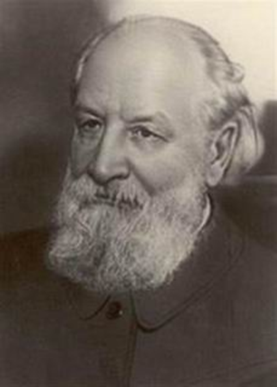 Известный русский математик Алексей Николаевич Крылов говорил:«Рано или поздно всякая правильная математическая идея находит применение в том или ином деле». Так вот сегодня мы будем применять свои математические идеи в различных видах деятельности. Но чтобы применять свои математические идеи, мы должны поставить личностные цели урока.Предполагаемые высказывания детей:- изучить материал учебника;- приобрести способность иметь собственное мнение;- научиться легко и уверенно выполнять математические действия;- учиться свободно  выражать свои мысли;- научиться применению имеющихся знаний на уроках и в жизни;- учиться самостоятельно;- учиться так, чтобы подготовиться к олимпиаде по математике.Актуализация субъектного опыта- Ребята, очень важно, чтобы вы научились высказывать свое мнение и оценивать свою деятельность. Свое мнение вы будете высказывать с помощью цветов. Слайд 2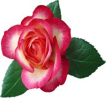 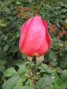 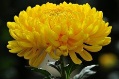 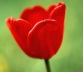 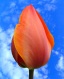 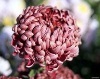 За  первый ряд отвечают розы, за второй тюльпаны, а за третий хризантемы. На каждый положительный ответ вы поднимаете распустившийся цветок. Если же вы не согласны, вы показываете карточку с закрытым цветком,  и мы обсуждаем другое мнение и выявляем причину разногласия. Каждый ряд, отвечая за свой цветок, может заработать определенное количество жетонов за правильные вычисления. В конце урока мы подчитаем жетоны и выявим самых активных.Работа в парах. Числовая разминкаИгра  «Шепталочка»На карточках таблица, которую дети должны заполнить. Напоминаю условия игры. Каждый из вас по очереди шепотом сообщает своему соседу результат. Сосед записывает в бланк ответа значение выражения и рядом ставит + если согласен с ответом, если нет  - или ? если сам проверяющий не знает ответ. Затем по одному человеку из каждого ряда выходят к доске и сравнивают свои результаты.  Сидящие  на месте дети, оценивают результат с помощью своих карточек.Слайд 3Учитель:- Что помогло заполнить таблицу?- Кому было трудно работать?- А почему трудно?Затем дети, выходя  по очереди к доске, проверяют свои ответы.- Знание таблицы умножения будет помогать нам на протяжении всего урока.- Что общего у всех чисел последнего ряда? Чем они похожи? (все числа последнего ряда являются «круглыми» десятками).- Что произошло с числами верхнего ряда: 4,5,7 6 по отношению к «круглым десяткам»: 40,50,70,60? (каждое число увеличили в 10 раз).- Во сколько раз нужно увеличить 4, чтобы получить 40? (в 10 раз).- Относится ли число 40 к круглым десяткам? Почему?  (относится, 40=4 дес.)
 - Какое число получится, если  число 40 уменьшить в 10 раз? (Число 4.) Слайд 44*10=4040:10=4
 40:4=10 - Давайте  вспомним названия компонентов при умножении и при делении.Ответы детей: первый множитель, второй множитель, значение произведения. Делимое, делитель, значение частного.
- Пользуясь данными равенствами, давайте составим правило: если значение произведения разделить на один множитель, то получим другой множитель.Постановка темы и цели урокаРабота в группе с новой информацией (используется  интерактивная  доска).На столах конверты с карточками. Каждой группе предлагается по 3 карточки.  Нужно выбрать «лишнее»  частное. Слайд 5- Какое частное является «лишним»?
По одному из каждой группы дети выходят к доске с лишней карточкой. С помощью интерактивной доски сравнивают свои ответы. Слайд 6- Попробуйте сформулировать тему урока.Предполагаемые ответы: сегодня на уроке нам предстоит работать с «круглыми» числами , с делением  «круглых» десятков на 10.- Сформулируйте цели урока (прием  - «Неоконченное предложение»), продолжив предложения:- «Сегодня на уроке я хочу узнать….»- «Мне хотелось бы научиться….»- «Мне хочется и дальше учиться…»Предполагаемые ответы: узнать  способы действия при делении «круглых» десятков на число 10, закрепить  знания таблицы умножения и деления, названия компонентов при умножении и делении.Этап открытия нового знания.Фронтальная работа  (используются карточки с числами, которые закреплены за каждым столом).- Запишите сегодняшнюю дату урока и  задание №287  стр.95Увеличь в 10 раз числа: 7, 54, 48 и запиши верные равенства. Когда один ребенок из каждого ряда записывает равенство у доски, другой в это же время уже  встает со своим полученным ответом. Затем результаты сравниваются.Запись в тетрадях. 7*10=70                  54*10=540                48*10=480- Пользуясь записанными равенствами, найди значения выражений. (дети первого ряда по очереди записывают ответы не поворачиваясь, пока дети второго ряда не встанут с полученным на их взгляд правильным ответом. Затем сравниваем ответы. Второй столбик выполняет второй ряд, а третий встает. Третий столбик выполняет третий  ряд, а  первый встает).70:7=                         540:54=                    480:48=70:10=                       540:10=                    480:10=- Каким правилом нужно пользоваться, чтобы найти значения этих выражений?Ответы детей: если значение произведения разделить на один множитель, то получим другой множитель.- давайте посмотрим, насколько вы оказались правы и прочтем  рассуждения Маши.Физминутка (детям показывается видеоролик «Цветы» в виде  релаксации).Фронтальная работа.- Ребята, а сейчас каждый ряд выберет себе по 2 карточки, найдет значения выражений. Затем все вместе расположат карточки с выражениями в порядке убывания их значений и прочтут получившееся слово.  (задача)Слайд 7(72:8)        (42*10)      (36:6)         (56:8)            (45:9)            (12:1)     Д                 З                Ч                 А                   А                     АТворческое задание- Сейчас мы попробуем составить и решить  свою собственную задачу. Задача будет о цветах. Так как на улице наступает зима, давайте создадим  последний осенний букет. Возьмем две вазы и наполним их красивыми цветами. Во сколько раз меньше цветов в первой вазе, чем во второй? Во сколько раз больше цветов во второй вазе, чем в первой?  Итог урока. Рефлексия.- А сейчас пришло время подвести итог урока и подсчитать заработанные жетоны каждого ряда и выявить самых активных цветов.- А теперь оцените свою деятельность на уроке. Если вы считаете, что у вас все получилось и вы довольны своей работой, тогда прикрепите свой распустившийся цветочек. Если вы очень старались, но у вас получилось не все, тогда прикрепите закрытый бутон. - А сейчас вернемся к словам А.Н. Крылова : «Рано или поздно всякая правильная математическая идея находит применение в том или ином деле». (слайд 1)- Подтвердили ли мы это на уроке?- Что нового узнали на уроке? - Что научились делать? - Что не получилось и почему? - Достигли ли вы поставленную перед собой в начале урока цель? - Молодцы, ребята! Сегодня первый урок изучения новой темы, поэтому я в журнал выставляю только отличные и хорошие отметки. На следующем уроке мы продолжим работу. На этом наш урок окончен. Я вам желаю дальнейших успехов в достижении поставленных целей! Спасибо за урок!Домашнее задание: повторять таблицу умножения и названия компонентов при умножении и делении.?4766309452101050Карточка №1Карточка №2Карточка №3Карточка №4Карточка №5Карточка №648:845:563:732:856:742:648:645:963:932:456:842:7480:10450:10630:10320:10560:10420:10